Policy: Seneca Healthcare District (SHD) may approve the distribution of district/hospital funds to support community activities which further the District’s mission, vision and values as determined by the Board of Directors and the Chief Executive Office on a case by case basis.  POLICY NUMBER REFERENCE: ADMIN-035.001PROCEDUREPurposeThe purpose of this policy is to assist the healthcare district when it comes to the expenditure of district/hospital funds.ResponsibilitiesIt is SHD’s responsibility to determine the distribution of district/hospital funds to support community activities which further the District’s mission, vision, and values as determined by the Board of Directors and the Chief Executive Office on a case by case basis.Policy for Appropriate Use of District FundsArticle XVI, Section 6 of the California Constitution prohibits the making of “gifts” of public funds; however it has long been recognized that the “gifts” prohibition of the Constitution does not apply where the expenditure, while incidentally beneficial to a private recipient, promotes a valid and substantial public purpose with the authorized mission of the public entity appropriating the funds.As noted in 67 Ops. Cal. Atty. GEN. 32, 34 (1984): “It has been held that public funds may be disbursed if a direct and substantial public purpose is served and non-state entities are benefited only as an incident to the public purpose served.”ProcedureSubmit requests for funds in writing to the Board of Directors.Provide the following information:Background of the requesting organizationResumé of the individual responsible for administering the fundsBrief description of how the funds are to be usedA plan to provide a progress report back to the Board of DirectorsChief Executive Officer’s (CEO) summary of how the request supports the mission, vision and values of the DistrictRecommendation from the CEO as to approval or denial of the requestEnforcementViolation of this policy may result in disciplinary action, up to and including termination as outlined in the Sanctions Policy/Procedure, CMPL-005.Attachments:Attachment A-Request for Funds Form (2 Pages)Attachment B-Progress Report Form (1 Page)Attachment A-Request for Funds Form (Page 1 of 2)Attachment A-Request for Funds Form (Page 2 of 2)Attachment B-Progress Report Form (Page 1 of 1)SENECA HEALTHCARE DISTRICT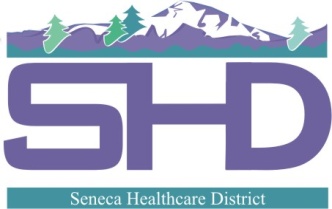 POLICY & PROCEDURESENECA HEALTHCARE DISTRICTPOLICY & PROCEDUREDEPARTMENT: ADMINISTRATIONPOLICY TITLE: Appropriate Use of District Funds  POLICY NUMBER: ADMIN-035.001COMPLIANCE REQUIREMENT: Page 1 of 5DEPARTMENT: ADMINISTRATIONPOLICY TITLE: Appropriate Use of District Funds  POLICY NUMBER: ADMIN-035.001COMPLIANCE REQUIREMENT: Date of Origin: DEPARTMENT: ADMINISTRATIONPOLICY TITLE: Appropriate Use of District Funds  POLICY NUMBER: ADMIN-035.001COMPLIANCE REQUIREMENT: Revision Date: DEPARTMENT: ADMINISTRATIONPOLICY TITLE: Appropriate Use of District Funds  POLICY NUMBER: ADMIN-035.001COMPLIANCE REQUIREMENT: Periodic ReviewBy: Date: AUTHOR: Steve Boline, Chief Financial OfficerREVISED BY: Policy Rescinded by Policy #:Effective Date: AuthorizationSignatureDateDepartment HeadMedical Department ChairCompliance OfficerChief Nursing OfficerDirector, Human ResourcesAdministrationMedical Chief of StaffGoverning Board